                         Міністерство освіти і науки України                                   Комунальний заклад           “Ныкопольська середня загальна школа I-III ступенів №9”                               Сліпий скульптор                                                                                 Реферат                                                                           З образотворчого мистецтва                                                                    Учениці 9-А класу                                                                    Десятерик Аліни                                               Нікополь – 2014 Зміст1.Вступ.2.Основна частина.3.Висновок.4.Додатки.5.План.6.Використані джерела.                                    План1.Зустріч з Несторовим и Шамбуровим :    А)Розповідь про надзвичайну пацієнтку;    Б)Дитинство скульптора;    В)Дощечка з пластеліном замість глини и фарби;2.Перші спроби і поразки.3. Портрет молодої жінки з рисами Ліни Михайлівни,народження нового скульптора.4. "Вероніка ".5. Створення  однофігурних композиції на теми хореографії:    А) "Танець з покривалом " і " Балерина ( Пірует ) " .6.Багато фігурна композиція " Танцювальна сюїта ",як витвір мистецтва.7. Скульптура "Стрибок ":   А)Опис;   Б)Доля скульптури.8. Маленька іспанка в стрімкому танці.9.Талант  Ліни По.10.Лист " єдиному дорогому вчителю ".11.Скульптурі  Ліни По:     А) " Дівчина в хусточці ( Груня ) ";     Б) "Оленка";     В) "Дзвіночок"     Г) " Димка " , " Юна натуралісткою Наташа К.".12. А. С. Пушкіна ,як скульптура:     А)Критика портрету.13.Лист Несторову и бажання виліпити скульптуру "Повернення дитинство (удочеріння) ".14.Образ бійця-рятівника.Створеняя  скульптури " Подвиг бійця Цукаліна ".15.Згадки про минуле.16.Скульптури  людей , ув'язнених у концентраційні табори.                                                Вступ     Поліна Горенштейн надзвичайна людина,адже ця людина не дивлячись ні на що досягла вершини своїх можливостей.Про неї можно говорити    безкінечно.Вона змогла побороти себе морально,що не завжди підсилу здоровій людині і досягла того на,що людина тратить роки та десятиліття.Я вважаю саме завдяки своему таланту вона прожила 49 років,хоча це не настільки велики срок,але для неї він був неймовірним.Завдяки їй ми можемо впевнено говорити,що людське життя на закінчується після інвалідності,хоча це дуже обмежує наші можливості.     Мабуть все те що я зараз пишу не настільки важно,але мені здається,що якщо б вона  скоротала собі вік,то зараз я би писала про зовсім іншу не настільки важну людина,зокрема для мене. Чому вона для мене важлива?Або чому вона повинна була скоротаті собі віку? Для мене вона є натхненником,адже після того як я почала писати про неї я задумалася,а щоб я робила якщо б втратила зір?А ви колись думали про це?Н!? Я також.Дивіться ви зовсім безпомічна людина яка нікому не потрібна,навіть родичам,погодтесь,навіщо ви їм?Так,звичайно,вони будуть вам допомагати,але…Якщоб вы були повноцінним їм було бы легшее,так само як і вам.Але на протязі всього свого життя з кожним із нас може трапитись будь що,це може бути аварія,чергова наша дуристь,зі стикування обставин,да будь що,а може и ннічого не трапитись и ми проживимо життя дарма.Актуальність теми:Я вважаю,що актуальністю цієї теми є те,що будучи  людиною з обмеженими можливостями, Поліна Горенштейн змогла зробити багато надзвичайних робіт завдяки своєму таланту. Адже людина це надзвичайна істота,котра може набагато більше ніж вона вважає,все це було втілено в Ліні По(псевдонім Поліни Горенштейн).Мета дослідження:Життя-талант.Метою дослідження моєї роботи є розгляд шляху Поліни і донесення людям,що життя це і є талант,не дивлячись на всі перешкоди,які трапляються.Завдання дослідження:Дослідити життєвий шлях,падіння,політ на вершину.Об’єкт дослідження:Поліна Горенштейн(ліна По)сліпий скульптор,балерина.Предмет дослідження:Життя та талант скульптора-портретистаМетоди дослідження: спостереження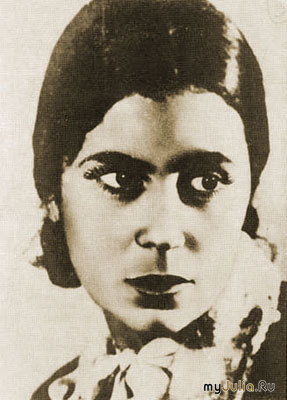            В один з весняних днів 1936 року по провулку Сивцев Вражек , спираючись на руку своєї сестри , йшла молода жінка в темних окулярах. Майже в самому кінці провулка , біля будинку з колонами , відомого всій художній Москві , сестри зупинилися , і та , що була в окулярах , сказала : - Почекай , Машенька ... Віддихаюсь трохи ... Прийду в себе . Ліна Михайлівна хвилювалася. Вона стояла біля під'їзду будинку М. В. Нестерова. Михайло Васильович чув розповідь професора Д. А. Шамбурова про його незвичайну пацієнтці : після втрати зору вона вперто стала займатися скульптурою.... У 1934 році балерина і хореограф Ліна Михайлівна За захворіла енцефалітом . У важкому стані її привезли в Московський обласний клінічний , інститут ... Спочатку - параліч , потім - сліпота ...Коли її руки здобули можливість , хоча і неповну , руху , почала м'яти шматочки хліба , надаючи їм форми слоників , пташок , мишей. Кілька звіряток стояли на тумбочці . Їх побачив доктор Шамбуров . Поставив на долоню мишеня. - Який насторожений і верткий ! Хвора трохи посміхнулася .- Адже ви , Ліна Михайлівна , раніше займалися скульптурою і малювали.- Це давно було , Дмитро Опанасович .- Те, що було любимо , не забувається , - сказав і неквапливо пішов до наступної ліжку.Так, було давно ...У 1913 році в Катеринославі чотирнадцятирічна Поліна Горенштейн одночасно із заняттями в хореографічній студії бере уроки у скульптора- професіонала . З берега Дніпра приносить додому глину , ліпить різні фігурки. Вона захоплюється музикою , танцями , любить малювати. Але не знає , на чому зупинити вибір. Здобувши середню освіту , за наполяганням батьків надходить в Харкові на Вищі жіночі курси ... А в душі звучить музика, і перед очима танцює Айседора Дункан . Курси не радують , і вона закинула їх. Прийшла в школу балерини Тальорі , стала ліпити в студії скульптора Л. Блох . Потім навчається в школі хореографії К. Воронкова . І ось в 1919 році з Поліни Горенштейн народилася балерина - Ліна По.Деякий час вона виступає в театрах Києва та Харкова. А після півтора років роботи постановником танців в Маріуполі Ліну За в 1921 році відряджають вчитися в Москву.Витримала конкурсний іспит у Вищі хореографічні майстерні і вступила на скульптурний факультет ВХУТЕМАСа (Вищі художньо - технічні майстерні ) . Але через півроку залишила ВХУТЕМАС .- Мене тягнуло до скульптури , але я не хотіла розкидатися і цілком віддалася мистецтву танцю , - говорила Ліна Михайлівна ...Заняття скульптурою і малюванням , за її зізнанням , допомогли їй в оволодінні професією балерини і постановника танців: - Я брала олівець і замальовувала особливо захопившись мене руху балерин , пози. Я обожнюю людське тіло ... Я вбирала в себе скульптурну гармонію від рухомих напівоголених тіл .Я намагалася запам'ятати найбільш вдалі повороти , пози ...Коли мені було дано першим постановочне завдання - танець чотирьох жінок і одного чоловіка , - я весь час переживала їх танець образно , як скульптурний твір .... Так, це було - радість життя і творчості.Залишилася лікарняна палата і темрява. Не хочеться згадувати ... Але думка повертає в минуле. Перед " очима її душі" оживають образи і звуки минулого - особи , фігури , жести , посмішки , голоси ...У руках знову хлібний м'якуш. З'являється маленька голова чоловіка .Прийшов Дмитро Опанасович .- Ви , Ліна Михайлівна , не тільки скульптор -анімаліст , а й портретист .Людина, близька до мистецтва і художникам , він розумів : це ще не портрет , а подібність портрета.Спробуйте ліпити з себе . Я принесу пластилін.Через день Шамбуров приніс фанерну дощечку і пластилін.- Вам буде зручніше. Покладіть фанерку на груди і ліпіть ."Ні , не варто. Навіщо ? Хіба сліпий може бути скульптором ? ! Чи не дилетантом , а професіоналом - нарівні з художниками , які бачать форму очима? "Дощечка і пластилін кілька днів пролежали на тумбочці. Потім , коли хвороба знову відпустила трохи , потягнулася до пластиліну ; машинально м'яла податливу масу і захопилася ... Бачить себе балериною і намагається виліпити танець. Тижнів через три закінчено барельєф " Танцівниця " . Професійно порівняно слабкий , він все-таки передавав характер танцю.За два роки перебування в клініці Ліна Михайлівна виліпила ще кілька штучок .У день виходу Ліни По з лікарні Шамбуров сказав : - Ні в якому разі не кидайте скульптури.- Спасибі вам , доктор . За все ... Обіцяю ...Удома, коли за вікном стихав гул торгового Столешникова провулка , замовкали двері і голоси в комунальній квартирі , брала фанерку зі столика поруч з ліжком , зручніше влаштовувала її на грудях , починала ліпити . Деякий час по тому в протилежному кутку кімнати вже стояв круглий столик на зразок скульптурного верстата. Іноді вона вставала з ліжка , на милицях добиралася до свого робочого куточка ... Ліпила самозабутньо - поки гостра біль не припиняла творчий порив. Хапалася за стілець , зачіпала милицю , і він з гуркотом падав. Злякано прокидалася Марія Михайлівна , скочила і дбайливо вкладала сестру.Минуло кілька місяців. Зникли наслідки паралічу.Але і в цей , найважчий період свого життя - період душевної і фізичної болі , страждань , сумнівів - Ліна Михайлівна постійно працювала. На полиці стояли " Плачуча дівчина " , "Юний скрипаль " , кілька балерин , ескіз портрета племінника Роми .Приходили друзі , дивилися скульптури , схвалювали . Особливо - фігурки танцівниць.Часто бував Дмитро Опанасович . Продовжував лікувати хвору і з радістю спостерігав , як народжується скульптор .В один з візитів Шамбуров побачив портрет молодої жінки з рисами Ліни Михайлівни. У похиленою голівці виражено відчуття невпевненості , смутку , сумнівів. Але чим довше дивишся на неї , тим виразніше помічаєш момент пробудження до життя.Портрет "Вероніка " Дмитро Опанасович віддав перевести в бронзу. Один примірник Ліна Михайлівна подарувала своєму лікареві. "Вероніка" завжди , до кончини Дмитра Опанасовича в 1963 році , стояла на його письмовому столі.... І ось сьогодні на запрошення М. В. Нестерова Ліна Михайлівна прийшла в Сивцев Вражек .Їй було відомо , що Нестеров - це совість мистецтва , художник - до суворості вимогливий до себе та інших . Його біограф професор С. Дурилін в книзі " Нестеров в житті і творчості " розповідає : "Мені доводилося бути свідком досить суворих сцен , коли , придивившись , вдумавшись в показання роботи художника-початківця , Михайло Васильович так прямо і говорив :" Ні , на художество у вас немає сил ". Правда , він зазвичай додавав при цьому:" Зайдіть до мене місяця через три , попрацюйте , покажіть ще що-небудь , подивлюся ще " , - але рідко - рідко ця добавка зраджувала суть справи. В інших випадках молодого художника , приніс йому масляний полотно , він посилав в Музей образотворчих мистецтв помалювати з гіпсів і на ображене опір вже нещадно відповідав: "Вам ​​треба почати все спочатку. Які ж фарби без малюнка. А ви зовсім не вмієте олівець тримати в руці " .... Нестеров провів сестер в майстерню. Від розгубленості Ліна Михайлівна здавалася безпорадною. Але з перших же хвилин розмови Михайло Васильович відчув швидкий і глибокий розум , твердість характеру , артистизм її натури .Він довго розглядав " Вероніку " , фігурку балерини , " Юного скрипаля " . Його здивувала експресія , виражена в професійно недосконалих роботах сліпий .Наприкінці бесіди Михайло Васильович сказав : - Ви будете скульптором . І це не було сказано в розраду. Нестеров сказав би інакше , якби відчув , що у Ліни По " немає сил на художество " .Михайло Васильович говорив С. Дуриліна , яке сильне враження справила на нього вже в першу зустріч ця сліпа тендітна жінка. З того часу і до кінця днів своїх М. В. Нестеров порадами , повними батьківської турботи і мудрості , підтримував Ліну Михайлівну .- Пам'ятаю відвідування Нестеровим Ліни По.Нестеров дивився кожну нову роботу сліпого скульптора , підтримував її творчі починання і захоплювався торжеством таланту над недугою , - згадує віце -президент Академії мистецтв СРСР В. С. Кеменов .Відгук М. В. Нестерова про " Вероніці " , " Юному скрипаля " і фігурці балерини зміцнив у Ліні За віру в її покликання. Тепер усі свої сили , всю волю вона підпорядковує одній меті - оволодіння майстерністю скульптора ...І разюче , з якою швидкістю вона пройшла цей свій самостійний курс . Вже на початку 1937 Ліна Михайлівна створює однофігурні композиції на теми хореографії , які виконані не тільки з досить високою професійною майстерністю , а й виражають суть танцю. Кращі серед цих перших її скульптур - "Танець з покривалом " і " Балерина ( Пірует ) " .Сліпа ліпить бюсти людей , яких вона не бачила очима , і, що найдивніше , портрети її життєві, характерні , типові й схожі. Ми знаходимо в них те, що вимагає строгий критик від портретного мистецтва. Потрібно бачити її балерин - ці живі , тріпочуть в танці тіла ; потрібно бачити портрет старого єврея або портрет Пушкіна , дівчинку - відмінницю , щоб зрозуміти , який темперамент і яку радість творчості несе в собі ця жінка , позбавлена ​​зору , але ясно відчуває всю яскравість фарб радянського життя .У лютому 1937 Ліна По починає працювати над " Танцювальної сюїтою " , а в травні твір було закінчено. Вперше Ліна Михайлівна взялася за багатофігурну композицію , у якій поєдналися теми класичної та народної хореографії. Прославлянням життя , краси людського тіла наповнена ця поема в скульптурі.При поступовому круговому огляді її відкриваєш все нові пластичні аспекти , викликані зміною взаємодії один з одним всіх восьми фігурок , так природно об'єднаних в композицію , що ні під яким кутом зору не порушується її цілісність.Довго можна розглядати " Танцювальну сюїту " - ювелірність ліплення , різноманітність опрацювання форм - і отримувати при цьому все більшого естетичне задоволення. Від зміни освітленості , ігри відблисків на фігурках танцівниць помічаєш не помічені раніше тонкощі.Без найменшого перебільшення можна стверджувати , що по складності і природності втілення танцю , багатогранності і красі пластики - важко знайти в мистецтві скульптури на тему хореографії настільки ж оригінальний твір .... Пригадується , як кілька років тому відомий радянський скульптор , лауреат Державної премії СРСР , автор величного пам'ятника герою башкирського народу Салават Юлаєв в місті Уфі С. Д. Тавасієв говорив :- " Танцювальна сюїта" - річ камерна , але скільки в ній монументальності ! Це справжня скульптура ... І коли я дивлюся на неї - заздрість бере: як професійно , майстерно зроблена !В " вакханки " - центральній фігурці з " Танцювальної сюїти " - вже намічена тема скульптури "Стрибок " . Здається , ось-ось молода жінка відірветься від землі і перейде у вільний політ . Це відчуття викликано рухом рук , схожих на крила , стрімким нахилом фігури , пов'язаної з плінт єдиною точкою опори."Стрибок " - це гімн вільному і прекрасній людині .Високо над землею , закинувши голову , піднявши руки-крила в плавному і легкому русі , летить напівоголена жінка. В її польоті - радість подолання ...Віртуозно побудована скульптура. Маленький прямокутний п'єдестал з горбистою поверхнею нагадує землю. Скорочення коріння переходять в стовбур засохлого деревця з самотньо стирчить сучком . Стовбур згинається до легкій хвилі шлейфу , що охопила талію , другий кінець шлейфа перекинутий через лікоть правої руки. Фігурка тримається на тонкій перемичці шлейфу , і створюється ілюзія повітряного польоту. Деревце виконує не тільки функцію конструктивну , але і народжує алегорію , символ , пластичну антитезу . Воно збагачує силует , ритмічно підкреслює динаміку польоту.Навесні 1938 "Стрибок " був показаний на виставці живопису , графіки та скульптури жінок -художників , присвяченої Міжнародному комуністичному жіночому дню . А через деякий час , 24 травня , газета " Радянське мистецтво " повідомляла : " Останнє засідання закупівельної комісії при Державній Третьяковській галереї відбулося на квартирі скульптора Ліни По. Комісія ознайомилася з творчістю талановитого скульптора і вирішила придбати три її роботи : " Стрибок " , " Хлопчик зі змієм "і" Негреня " .Співробітники Третьяковської галереї зарахували "Стрибок " до кращих творів пластики малих форм і надзвичайно дбайливо до неї ставилися : коли в 1946 році Московський Союз радянських художників влаштовував виставку скульптури Л. М. По за десять років творчості , дирекція галереї відмовилася дати для експозиції в Центральному Будинку працівників мистецтв СРСР цю роботу.Для виставки Ліна Михайлівна по пам'яті повторила "Стрибок " , який в деяких деталях перевершує твір 1938 року.У 1954 році Державна Третьяковська галерея доручила переклад в бронзу статуетки "Стрибок " відомому бронзолітейщіков і знавцеві скульптури В. В. Лук'янову . Володимир Васильович відливав " ленініану " Н. А. Андрєєва , твори А. С. Голубкіної , Є. Ф. Бєлашової , І. Д. Шадра , В. І. Мухіної , С. Д. Меркурова та інших видатних скульпторів. В. В. Лук'янов зробив виливок "Стрибки " способом воскового лиття та так відгукнувся про роботи Ліни По: - Її скульптури привертають тонкої спостережливістю , вишуканістю пропорцій .... Ліна Михайлівна володіла особливою різновидом зорової та слухової пам'яті , відомої в психології під назвою ейдетизму . Людина, наділена такою пам'яттю , що не згадує , не представляє в своїй уяві образ , а бачить і чує його .Після втрати зору ця здатність розвинулася у неї особливо гостро. Ліна Михайлівна могла , наприклад, чути відоме їй музичний твір так виразно , як ніби воно звучить зараз у записі на пластинку або в концертному залі.І ось одного разу , коли в ній зазвучала музика Бізе опери "Кармен" , вона побачила танцюючу іспанку . Потім вже вольовим зусиллям викликала " Арагонськую хоту " і " Ніч у Мадриді » Глінки , п'єси Альбеніса та Сарасате , іспанські народні мелодії.На її робочому столику починає знаходити форми маленька іспанка в стрімкому танці ... Корпус танцівниці розгорнуть в миттєвому і сильному повороті , голова піднята вгору і вправо , одна рука , зігнута в лікті , упирається в стегно , іншою вона підтримує хвилясті складки довгою шовковою спідниці. З вогневим темпераментом танцює іспанка . Дивишся на неї - і чуєш музику. І на пам'ять приходять рядки віршів Федеріко Гарсія Лорки - поета , який висловив душу Іспанії ... Навіть маючи досвід танцівниці і балетмейстера , Ліна По не змогла б з такою життєвою і художньою правдою втілити в скульптурі різні танці , якби постійно не вивчають власне тіло в русі і в статиці .Результатом цього вивчення були не тільки роботи на теми хореографії , а й чудові статуетки оголених - "Дівчина , розчісувати волосся " , " Біля басейну ", "Дівчина з вужем " , "Елегія" , "Дівчина , миюча голову".Вони зароджувалися з тих повсякденних дій , яким ми , зрячі , зазвичай не надаємо значення . - Я мила голову , - розповідала Ліна Михайлівна , - і один поворот , жест змусив мене відчути образ моєї майбутньої скульптури , і я застигла і простояла в цій позі , ймовірно , з півгодини , намагаючись запам'ятати напруга м'язів , все своє тіло в цьому повороті . .. Через кілька днів була зроблена фігурка "Дівчина , миюча голову". Також з'явилася і "Дівчина , розчісувати волосся " .Ліна Михайлівна постійно пов'язувала свої м'язові і тактильні відчуття із зоровим уявленням людського тіла , вірніше , скульптурного образу ...Скульптуру "Дівчина , розчісувати волосся " М. В. Нестеров назвав " чарівної " і написав Ліні По, що ця річ справила незабутнє враження на художників П. Д. Коріна і С. В. Герасимова.У відповідному листі з Києва 27 березня 1941 Ліна Михайлівна пише своєму " єдиному дорогому вчителю ": " Останнім часом мене часто обтяжує якась безпричинна тривога і смуток . У такі дні я мовчазна і йду вся в себе ...І ось, зовсім несподівано , прийшло Ваше ... лист . Боже мій ! Що це була за радість ! Якщо б тільки Ви могли бачити , що сталось зі мною , коли мені читали його . Коли я дізналася про те , що Ви до - вольні моєю роботою "Дівчина , розчісувати волосся " ! Все погане миттєво розсіялася . Страшно захотілося жити , працювати , працювати і вчитися ... Ви й уявити собі не можете , що значить для мене кожна Ваша похвала , як дорогоцінне кожне Ваше вказівку , кожне слово. Я зберігаю їх у своєму серці , як святиню. Вони окриляють мене і збуджують в мені ураган нових почуттів і задумів , а головне , нестримне бажання пізнавати і вчитися ... "Восени 1938 року в Києві Ліна Михайлівна закінчила скульптуру " Справа честі". Вона розповідала про цю роботу в однойменній замітці , опублікованій 22 жовтня о газеті " Радянське мистецтво ": " Бажання створити в скульптурі образ молодої української колгоспниці зародилося у мене ще на самому початку нинішнього року. Відтоді воно не покидало мене . Довгими годинами , залишаючись в тиші , я намагалася знайти цей образ. я подумки працювала над ним.Здавалося , я вже давно знаю цю дівчину , говорила з нею , бачила її ... З глибокою хвилюванням приступила я до роботи. Зараз вона готова. Я назвала її " Справа честі". Я прагнула створити образ стахановки бурякових полів. Горда свідомістю виконаного обов'язку перед коханою Батьківщиною , впевнено і твердо крокує вона вперед , назустріч радісною , світлою життя.Я щаслива , що можу до славного ювілею комсомолу піднести свій творчий подарунок " .У цьому творі , перший у творчості Ліни По на тему праці , показана селянська дівчина. У широкій спідниці і легкій кофтині йде вона по полю з важкою кошиком буряків на плечі. Густі волосся зачесане на проділ і заплетене в довгу косу. Голова ледь схилена вправо . У глибоко посаджених очах спокій , впевненість , свідомість сили . Гнучка фігура нахилилася вперед під вагою ноші. Красиві трудові руки молодої селянки , легко підтримують корзину. Добре передано рух , соковита і різноманітна ліплення . Складки спідниці збігають від пояса до ніг , кофточка здулася на спині від свіжого вітерця. Скульптура побудована вільно і невимушено , знайдено її рівновагу .Композиція " Справа честі " взимку 1939 була показана на Всесоюзній виставці творів молодих художників , присвяченої ХХ -річчю Ленінського комсомолу , і удостоєна премії.У передвоєнні роки Ліна Михайлівна багато уваги приділяє портрету і створює ряд творів цього жанру. Героями їх стали видатні діячі літератури і мистецтва минулого і сучасники скульптора ...Сповнена чарівності балерина Р. У. Погляд її спрямований в далечінь , повз глядача , і здається , що вона вслухається в звуки музики , тихою і ніжною , чутні тільки їй одній . Портрет цікавий при погляді на нього фронтально і праворуч , але особливо - зліва , коли відкривається співуча лінія силуету. Бюст цей був задуманий автором в мармурі , що відповідало б чистоті образу юної балерини.Влітку 1939 року в Києві Ліна Михайлівна виліпила портрет " Дівчина в хусточці ( Груня ) " . Образ її - уособлення жіночності , благородства. Кілька гордовитою , розумною і загадкової напівусмішкою , що виходить від доброти і почуття власної гідності , світиться натхненне обличчя ... Розпукується його риси , що відтіняють мальовничій ліпленням хустки , трохи недбало зав'язаного на шиї. Ліна Михайлівна довго працювала над підставою скульптури , щоб досягти гармонії пропорцій голови і складок хустки , що утворюють виразний силует.У ці ж роки скульптор виконала два автопортрети . У них вона не прагнула точно передати свій зовнішній вигляд і виявити характер. Скоріше це портрети - спогади , портрети -вистави про молодість автора.Перший автопортрет 1938 року - "Оленка" . У ньому знаходиш риси зовсім молодий Ліни По з її задумою , поетичної мрійливістю ...Такий же стан виражено і в автопортреті 1940 року. Але тут поряд з елегійністю , характерною для " Оленки " , бачиш і впевненість у своїх силах , велику душевну зрілість. Серцевої теплотою пронизані портрети дітей- "Дзвіночок" , " Димка " , " Юна натуралісткою Наташа К." . Прообразом для " Портрета старого єврея " послужив людина , бачений Ліною По в юності. Портрет надзвичайно гострий за характеристикою образу. І досягнута ця гострота багатством пластичних засобів , знайдених скульптором , - удаваній нестійкістю обсягу через зміщення голови вправо , навмисним порушенням пропорцій деталей , сильної контрастною ліпленням . За зовнішньою скорботою , вираженої на обличчі , прихована велика внутрішня сила життя ... На прикладі створення цього портрета можна про- стежити процес перекладу Ліною За уявного нею образу в матеріал. Ось що вона розповідала скульптору А. Арендт : - Коли річ була зовсім закінчена в уяві , тобто відпрацьовані всі деталі , то " поставила " цей уявний портрет на верстат поруч з аморфною масою глини. Почала ліпити знизу , з бороди. Ліплю і весь час перевіряю точність співвідношення бороди уявного портрета з з'являється в матеріалі. Але ось борода закінчена , матеріалізувалася , і уявна зникла з мого уявлення . Тепер я бачу тільки інші деталі портрета. У міру їх послідовного втілення вони так само , одна за одною , йдуть з мого поля зору. Коли ж був покладений останній шматочок глини , то зникла і вся голова уявного старого. Він перейшов у реальну річ. Обидві роботи злилися в одну.Взимку 1937 широко відзначалося 100-річчя з дня смерті Олександра Сергійовича Пушкіна: у Державному історичному музеї було відкрито Всесоюзна Пушкінська виставка , в театрах йшли вистави та концерти за його творами , : публікувалися матеріали , пов'язані з ім'ям поета , звучали по радіо його вірші. Саме тоді у Ліни Михайлівни виникла думка про портрет А. С. Пушкіна.- Зухвала думка! - Міг би сказати будь скульптор або теоретик мистецтва. - Сліпа виліпила кілька вдалих мініатюр тварин , ескізів жіночих фігурок , балерин , двох портретів - племінника Роми і Вероніки - і раптом! - Портрет генія російської літератури , образ якого близький кожному з дитинства ...Дійсно , творчий багаж скульптора до 1937 року був у Ліни За дуже малий. Тому вона і не думала відразу братися за справжній , складний портрет А. С. Пушкіна , а вирішила поволі, поступово підійти до його створення . Для початку виліпила дитячу голівку в безтурботному сні. Коли ліпила , думала про Пушкіна - хлопчика , але не була впевнена , що вийде його портрет . Тому й назвала роботу - " Негреня " . Під цією назвою скульптурка була придбаний Державної Третьяковської галереєю ще до показу її на виставці. Але от " Негреня " з'являється у виставковому залі, і багато хто знаходить , що він схожий на Сашу Пушкіна. Так і зміцнилося за цією роботою назву " Пушкін. Дитячий портрет" . Для оволодіння жанром історичного портрета Ліна Михайлівна незабаром ж робить новий успішний крок - ліпить два ескізи до портрета В. І. Леніна. Один з них зовсім маленький , другий - побільше. Ескізи точно передають портретна схожість . Виліплені міцно , узагальнено , лаконічно. Вони витримують зіставлення з натурними етюдами знаменитої Ленініани Н. А. Андрєєва. Доводиться лише шкодувати , що Ліні По не вдалося повернутися до образу В. І. Леніна. Немає сумнівів у тому , що вона створила б проникливий портрет Володимира Ілліча.... Пильно вивчає скульптор творчість А. С. Пушкіна , а на її стіл лягає посмертна маска поета роботи С. І. Гальберга . Ліна Михайлівна продовжує створювати твори на свою улюблену тему балету , ліпить невеликі портрети бачених нею до сліпоти дітей і жінок і ліричні композиції , їм присвячені . Але думка постійно повертається до А. С. Пушкіну . Її зорові враження про Олександра Сергійовича склалися , в основному , по хрестоматійно поширеним портретам поета кисті В. А. Тропініна та О. А. Кіпренського , написаним в 1827 році, і московським пам'ятника А. М. Опекушина .Вони зливалися у неї в загальне уявлення про зовнішній вигляд поета ... Тільки з часом , коли Ліна Михайлівна через творчість А. С. Пушкіна зрозуміла його всеосяжну мудрість , його життєву драму , висвітився в її свідомості образ. Тепер вона бачить портрет поета у сні . За її словами , лише протягом року вона бачила Пушкіна у сні вісім разів. Маска А. С. Пушкіна і сновидіння коректували хід роботи над скульптурою. І так тривало близько двох років. У липні 1940 року портрет був завершений , а у вересні з'явився в Державному музеї образотворчих мистецтв імені А. С. Пушкіна на виставці скульптури Московського Союзу радянських художників- однією з найбільш значних скульптурних виставок з часу організації в 1932 році МОССХа . У ній брало участь 105 скульпторів , серед яких були такі великі майстри, як А. Матвєєв , І. Єфімов , Б. Корольов , В. Ватагин та інші. У всіх рецензіях на виставку , надрукованих у журналах "Творчість" , "Вогник " , " Робітниця " , "Юний художник " , в газетах "Правда" , " Московський більшовик ", "Радянська Україна " та інших періодичних виданнях відзначався "Пушкін" Ліни по. Академік живопису , доктор мистецтвознавства К. Юон писав у " Правді ": "... гостро і оригінально дан портрет поета в роботі По". У "Радянській Україні " Н. Улич призводить відгук теоретика скульптури А. Ромма : " Найбільш реальним з усіх зображень Пушкіна , показаних на виставці , виявився портрет роботи Ліни По". Образ поета дан скульптором в складному психологічному стані. У виразі його обличчя , мінливому з різних точок зору , бачиш і глибоку зосередженість , і горде велич , і гнівний протест. Ця гама почуттів і переживань виявлена ​​тонкою обробкою деталей особи , їх асиметрією , що надає портрету напружену динамічність. "Пушкін" Ліни За зовні близький чудової гравюрі - портрету , виконаної Т. Райтом в 1836-1837 роках , а в профіль - автопортрету поета 1829 з альбому Ушакової . Під назвою "Пушкін протестуючий " цей портрет разом з теракотовим барельєфом поета , виліпленим Ліною Михайлівною в 1940 році , і голівкою " Пушкін. Дитячий портрет" зберігається у відділі образотворчих фондів Державного музею О. С. Пушкіна в Москві і в музеї-квартирі А. С. Пушкіна в Ленінграді.У роки війни, наприкінці літа 1941 року Ліна Михайлівна за порадою лікарів їде в евакуацію до Башкирії . Нова незвична обстановка , важкі матеріальні та побутові умови , часта хвороба пригнічують її в перші місяці життя в Уфі. Але особливо важко було через те , що не могла займатися улюбленою справою. У листах М. В. Нестерову вона ділиться своїми сумнівами ."Не падайте духом , пам'ятайте міцно, що ... цей важкий час треба якось перетерпіти , і Ви ще добре попрацюєте , а що тепер немає полювання працювати по Вашій спеціальності , немає нічого дивного. Серце , розум - все з нашими воїнами , з їх перемогами " , - відповідає їй 1 лютого 1942 М. В. Нестеров.Доброе батьківське слово Михайла Васильовича викликало приплив душевних сил. Ні, вона не може посилатися на труднощі , хандрити і не діяти !" Раз немає можливості займатися скульптурою - буду допомагати фронту " , - вирішила Ліна Михайлов - на і незабаром навчилася плести маскувальні мережі для танків. У неї з'являється коло знайомих і друзів. Майже щодня приходить молода башкирка Гадібе , нерідко бувають артистка Башкирського ансамблю пісні і танцю Магінор і племінниця М. В. Нестерова - М. М. Облецова , провідують художники - Уфімцев і москвичі . Одного разу скульптор С. Д. Тавасієв приніс пластилін , і через деякий час у Ліни Михайлівни пробудилась жага до творчості. Навесні 1942 року вона ліпить портрет - Гадібе , а Магінор стала моделлю для композиції "Башкирська танець з кумисом " . Але думка скульптора постійно пов'язана з темами Великої Вітчизняної війни. Скільки прикростей принесла вона людям ! Її вихори розметали сім'ї , не пощадили ні дітей , ні старих .... Сумно горблячись , важко опустивши руки , сидить на згарищі старий. До його колін припала внучка . Дід гірко - ласкаво схилився до неї , гладить по голові , заспокоює. Все, що залишилося від колишнього життя , - зав'язано у вузлик , надітий на палицю ... Зі скульптурою " У рідного попелища " перегукується маленька двофігурна композиція " Без даху над головою " . Согбенная жінка йде по розореній землі , за поділ її сукні вчепився синочок. З глибоким співчуттям Ліна Михайлівна показує матір з дитиною , яких війна викинула з рідного гнізда.Сюжети скульптур " У рідного попелища " і " Без даху над головою " літературні , але вони переконливо " переведені " на мову пластики. У цих зворушливих творах немає сентиментальності , а є сувора правда .В одному з листів М. В. Нестерову Ліна За розповідає про нові творчі задуми , про бажання виліпити скульптуру "Повернення дитинство". Михайло Васильович відповідає їй: " Що особливо мене порадувало у Вашому милому листі - це те , що Ви працюєте не втомлюючись . Теми рояться у Вашій голові без праці , і теми хороші , потрібні . Мені особливо подобається остання , вона по сучасності і по ідеї взагалі зворушлива , необхідна : зараз стільки дітей потребують материнської ласки , турботи про них. річ ця повинна Вам удасться . Вітаю Вас за цю річ заздалегідь , але пам'ятайте -ні примушуйте себе , давайте організму Вашій відпочинок. Трохи буде зроблено пізніше і тільки ... але напевно збережеться свіжість почуття , і це дуже цінно ... " Впевненість М. В. Нестерова в тому , що робота повинна вийти вдалою , передалася і Ліні Михайлівні . Вона вже знала національний тип башкіркі , про що говорять два портрети Гадібе , з яких особливо хороший останній. З відкритою світлою посмішкою дивиться на нас юна дівчина. Розпукується риси її обличчя . Здається , що в цю хвилину Гадібе говорить ласкаве слово . Розум , почуття власної гідності бачимо в портреті башкіркі . Риси Гадібе , національно типові , очевидні і в головній героїні скульптури "Повернення дитинство (удочеріння) " . Але тут вони отримали розвиток і узагальнення , необхідні для образу " башкирської мадонни " .Притулившись до грудей молодої жінки , заснула маленька дівчинка , прикрита довгою шаллю . Ніжністю , добротою , радістю світиться обличчя башкіркі , удочерила російську дівчинку , знедолену війною. Скульптура "Повернення дитинство" , висловлюючи вічну ідею гуманізму , несе в собі конкретний соціальний зміст . Вона не ілюструє , а поетично показує основу життя нашого суспільства - нерозривну єдність народів , загартоване в горнилі Великої Вітчизняної ... Ця скульптура асоціюється з поняттям " Мати - Башкирія " . Так , в роки війни вона стала матір'ю для тисяч російських дітей ...У червні 1942 року в Башкирському оперному театрі відкрилася республіканська художня виставка "За Батьківщину " . В її експозиції увійшли твори живопису , графіки та скульптури про героїзм наших воїнів , самовіддану працю радянських людей в тилу , історичне минуле російського і башкирського народів. Разом з художниками Башкирії в ній брали участь евакуйовані в Уфу москвичі - скульптори С. Д. Тавасієв і Л. М. По, графік А. Н. Варновіцкая та інші. Управління у справах мистецтв при Башкирському Раднаркомі постановило преміювати ряд учасників виставки. Серед удостоєних премії була Ліна По.5 грудня 1942 газета " Література і мистецтво " надрукувала репортаж свого кореспондента з Уфи . У ньому розказано про життя Ліни Михайлівни в евакуації , про нові її скульптурах , створених вже після республіканських виставок "За Батьківщину " і " 25 років Жовтня" ." Незліченні приклади мужності і героїзму радянських людей. І чим, як не подвигом , можна назвати те , що робить зараз Ліна По - сильна , мужня жінка , яка перемогла недугу і всю свою творчість поставила на службу народу!" - Таким висновком закінчується репортаж " У майстерні Ліни По". Він викликав відгук у воїнів. Висловлюючи почуття багатьох своїх товаришів - фронтовиків , старший лейтенант Ю. Нурлінскій через газету " Література і мистецтво " 1 січня 1943 звернувся з листом до Ліни Михайлівні : "Дорога Ліна По ... Ви знайшли в собі сили залишитися в залізному строю радянських борців за нашу незалежність і право на життя. Нехай Ваші твори запечатлеют назавжди велич і стійкість радянської людини ... "Газету з опублікованими в ній листом принесла і прочитала художниці Магінор . Ліна Михайлівна з хвилюванням сприйняла адресоване їй звернення із переднього краю священної війни. З загостреною увагою вона слухає по радіо вісті з фронтів ; в газетах , які їй читали сестри або знайомі , насамперед просить знайти замітки , нариси та кореспонденції про героїзм радянських воїнів.Одного разу Ліні Михайлівні читали розповідь про подвиг червоноармійця Цукаліна , який під вогнем ворога виніс з поля бою тяжко пораненого командира ... Перед внутрішнім поглядом скульптора встав образ бійця : серед воронок від розривів снарядів , під свист куль і осколків несе він товариша . Весь день Ліна Михайлівна шукала в уяві , відкидаючи один варіант за іншим , композицію майбутньої скульптури , а ввечері взяла пластилін. Ліпила , не відриваючись , багато годин . У знемозі , вже за північ , ледве дійшла до ліжка. У важкому сні - забутті бачила свого червоноармійця , до болю відчувала його втому. Вранці , промацавши майже готовий ескіз , рішуче зім'яла його і почала ліпити заново ... Занурена в роботу , забула про все .- Ну хіба так можна , Лінушка ? .. Навіть не поснідала , - почула вона голос увійшла сестри .- Чому ти швидко повернулася ? Щось трапилося на роботі?- Ні-ні , все добре. Просто сьогодні мене раніше відпустили.Сарра Михайлівна не сказала , що вже вечір, і , приховуючи засмучення , попросила :- Поїж , Ліна , і відпочинь ." Як уберегти її від нервового й фізичного виснаження? " - Думала Сарра Михайлівна і згадувала один з останніх листів М. В. Нестерова , яке стало для неї наказом - заповітом : "... мене радують успіхи Ліни Михайлівни , вона молодець. Лише б не забувала відпочивати. Відпочинок їй також необхідний, як і працю. Те й інше живлять її . Ви, як близька людина , її люблячий , відмінно розумієте , про що я говорю , і в якійсь мірі разом з Марією Михайлівною і Вашим братом будете сприяти цьому або в міру необхідності впливати на " темперамент " нашої милої художниці " .Щоб хоч на час відвернути сестру від роботи , Сарра Михайлівна сказала :- Я принесла "Вечори на хуторі біля Диканьки" ... Пам'ятаєш , як ми читали їх у Києві ? Так, вона добре пам'ятає те довоєнний київське літо - сонячне і щасливе.... Через п'ять днів скульптура була закінчена. Хоча Ліна Михайлівна назвала її " Подвиг бійця Цукаліна " , тим самим підкреслюючи конкретність змісту , але завдяки типізації образу , значущості ідеї , вираженої в творі , цю маленьку двохфігурних композицію можна , порівняти з пам'ятником нашим воїнам- пам'ятником їхній мужності , стійкості , героїзму , проявленим на фронтах Великої Вітчизняної ... Знайдена скульптором міра узагальнення в деталях , в характері ліплення надає твору риси монументальності , і в той же час воно зберігає якості станкової пластики малих форм , призначеної для близького і тривалого розглядання , для інтимного діалогу з глядачем.При першому , загальному погляді на скульптуру " Подвиг бійця Цукаліна " сприймаєш її силует , схожий на зігнуте дерево з важкою кроною , що протистоїть натиску стихії. Потім " прочитуєш наповнення" силуету : округла крона - монолітно згуртовані півпостаті червоноармійця і лежачого на його спині тяжкопораненого , стовбур дерева - ноги , охоплені статями довгій шинелі і немов вросли в пориту землю. Ця образотворча метафора підсилює емоційний вплив твору на глядача.Основна маса скульптури сконцентрована в її верхній частині , і майже вся тяжкість перенесена на одну ногу червоноармійця . Напружено упершись носком іншої ноги в землю , він готується зробити черговий рух . Кожен крок дається йому ціною величезних зусиль. У виразі обличчя червоноармійця біль і страждання , але панує рішучість - вийти з вогняного кільця і ​​винести товариша . А друк страждання викликана почуттям стурбованості за нього . Поранений у важкому стані: його ноги мляво звісилися , голова зі злиплими пасмами волосся закинута ...У 1942 році в бесіді з кореспондентом газети " Література і мистецтво " Ліна Михайлівна говорила : - Мені хочеться показати образи радянських людей , від мала до велика піднялися на захист Батьківщини.Тоді ж скульптор починає працювати над циклом творів про народних месників . Відкриває цикл - "Юний снайпер " .... Раздвінув густі гілки дерев , цілиться по ворогу автоматник . У його хлопчачому обличчі з припухлими губами , м'якими овалами щік , непокірним вихром на лобі - рішучість і ненависть ... Скульптура компактно побудована. Фігура злегка виступає з півкола , утвореного плавним вигином гілок над головою , і майже зливається з фоном. Така композиція народжує думку про невіддільності героя від рідної землі , яка по- материнськи вкриває його , як і сотні тисяч інших бійців , що встали на захист Матері- Батьківщини.Потім Ліна За створює кілька портретів партизанів і двохфігурних композицію " Народні месники " . Із села , зайнятої окупантами , прибігла до партизанів дівчинка - зв'язкова . Схвильовано розповідає вона літній людині з автоматом про звірства фашистів , передає відомості про їх чисельному складі і озброєнні . Партизан зосереджено слухає зв'язну і вдивляється в далечінь. У його позі - тривога , готовність до дії.У всіх цих роботах розвивається тема народних месників , і завершується вона символічним портретом борця за свободу рідної землі. Бюст " Народний месник" показує могутнього людини у гнівному пориві , в напрузі всіх духовних і фізичних сил. Він сповнений нестримної енергії , спраги боротьби і віри в перемогу.Скульптуру "Народний месник" перевів у дерево учень А. С. Голубкіної , майстерний різьбяр І.І. Бідняків. Ганна Семенівна високо цінувала майстерність Беднякова і відобразила "свого помічника " , виліпив його портрет , який представлений тепер в експозиції Державного музею -майстерні А. С. Голубкіної .Кожен день радіо та газети приносять радісні вісті про перемоги наших військ , про звільнення міст і сіл ...Але приходять і повідомлення про страждання радянських людей , ув'язнених у концентраційні табори. З болем у серці слухає ці повідомлення Ліна По, і в її свідомості вимальовується образ глибокого драматизму : у фашистських катівнях жінка пережила неперебутнє горе- втратила дитину . Ліна Михайлівна робить ескіз майбутньої скульптури "Жінка з биркою " , в якому зображує молоду матір з мертвою дитиною на руках. До ескізу повертається вже в Москві в 1944 році. Обмірковує , змінює деталі , але робота не задовольняє її . Вирішила показати ескіз близьким друзям - мистецтвознавцю В. М. Мещеріна і професору В. В. Ковальському . Вони схвалили ідею скульптури і порадили залишити в композиції тільки фігуру матері. Тоді робота набуде більш широкий зміст . Тепер задум ясний до подробиць , але хвороба скульптора заважає його матеріалізації .Близько року , з перервами , Ліна Михайлівна працює над " Жінкою з биркою " і створює великий вражаючої сили символічний образ. Жінка щойно перенесла чергову тортури і , незломлена , знову стоїть на допиті ... Її табірне плаття не тримається на схудлому тілі - ниспадает з грудей і плеча. Пасма волосся сплутані і закривають ліве око. Правий широко відкритий , погляд горить презирством до мучителям і сповнений незнищенною внутрішньої сили ... Одного разу до Ліни За прийшов дипломник скульптурного відділення художнього училища Сергій Місяць . Чарівне враження справила на нього "Жінка з биркою " . Сергій упросив Ліну Михайлівну довірити йому переклад цього твору в мармур. Через півроку він чудово переклав в мармур гіпсову модель. Скульптура виставлялася під двома назвами - "Жінка з биркою " і " У фашистській неволі " . Але нерідко її називали " Нескорена " , що більш точно відповідає характеру образу.... У роки війни у творчості Ліни За з'явилася нова риса - прагнення до створення образів великого символічного звучання.ячий скульптор при роботі над історичним портретом значною мірою пов'язаний з творами багатьох художників , навмисно чи мимоволі співвідносить з ними свою роботу і нерідко підпадає під їх вплив . Тільки найбільш талановитий здатний переплавити у своїй свідомості вервечку зразків і створити новий , неповторно індивідуальний образ.Сліпий завжди як би заново , первозданно творить образ. Загострена ж здатність зберігати і "бачити" колишні зорові враження дозволяє йому передавати портретну схожість . До часу створення " Чехова " Ліна Михайлівна знайшла своє особливе майстерність портретиста . Надзвичайно розвинулося у неї уяву - до відчутності , до реальності. Якщо в 1937 році , після прослуховування роману " Як гартувалася сталь " , захоплена Миколою Островським , вона говорила : "Я хочу виліпити його портрет. Це дуже важко . Я його ніколи не бачила , я не бачила жодного його фотознімку . Боюся , що мій " Островський " буде більше схожий на символічний образ , ніж на справжній портрет . Але це моя мрія. Часом мені здається , що Микола Островський заходить в мою кімнату і тихо сідає на стілець. Я починаю його відчувати майже пластично . Я знаю , що раніше чи пізніше я зроблю його портрет " , - то в 40 -х роках , без сумніву , вона вже могла виліпити не символічної " Миколи Островського " , а його реальний образ. Виліпити , навіть не маючи маски , а лише по точному словесному опису портрета письменника.Починає з маленького ескізу , в якому намітила композицію фігури. Потім виліпила мініатюрний , портрет героїні з виразом внутрішньої сили , впевненості та спокою на обличчі. Підготовча робота над ескізом і портретом дали їй можливість успішно впоратися з досить великий за розмірами скульптурою " Сталеварка " - перше з серії "Наша молодь у праці" . Скульптура цільно і чітко побудована. Дівчина в спецівці , з засуканими до ліктів рукавами , впевнено стоїть на землі. Її рука піднята вгору і вправо , голова дана в тричетвертними повороті. " Сталеварка " немов вітає трудову перемогу. Природна - спокійна і виразна - її поза, без якої б то не було афектації . Твір це і два наступних ескізу 1948 року - " Слава праці " і "Дівчина біля штурвала " - говорять про те , що Ліна Михайлівна змогла б зробити цікаву серію скульптур " Наша молодь у праці" .У 1947 році Л. М. За задумує ряд творів про молодих сучасників , які прийшли на відновлення народного господарства . Тема ця для неї - нова і важка : вона вимагає точних спостережень , які необхідно синтезувати в типовий образ ... З творчою сміливістю підійшла Ліна Михайлівна до її втілення . Під час війни і в перші повоєнні роки жінки замінили чоловіків на багатьох важких ділянках в промисловості. У зв'язку з цим Ліна По вирішує створити образ дівчини- сталевара .Усі дванадцять років творчості Ліна По жила в напрузі. Організм її був ослаблений. До старих хвороб додавалися нові . У листопаді 1948 Ліна Михайлівна була змушена лягти на операцію. Її оперував відомий у Москві фахівець професор Александров. Намагався зробити все можливе ... Але 26 листопада Ліна По померла. На громадянську панахиду в Московський Союз , радянських художників 29 листопада прийшли численні шанувальники її таланту.З гіркотою дізнавшись про смерть Ліни Михайлівни з повідомлення , надрукованого 28 листопада о газеті "Известия" , академік В. П. Філатов написав " Реквієм" :Угас твій друг! Розбитий посудину кришталевий ?Життя забрала осіння гроза .І ти стоїш , безсилий і сумний ,І гірка в очах тремтить сльоза ..."Більшість образів виникає в моїй свідомості , коли я слухаю музику ..." Це висловлювання скульптора написано під одним з фотопанно : Ліна Михайлівна ліпить портрет башкирської дівчата ... Повернувши в бік трохи схилену голову , промацує скульптуру і як би вслухається в неї. Об'єктив передав характерні особливості творчого процесу сліпого скульптора , який вона сама відобразила в 1948 році в ескізі автопортрета : Ліна По за роботою над фігуркою танцівниці - припала головою до фігурки , обмацує її чутливими пальцями , прислухаючись до " музиці пластики" ...- Коли я ліплю пластичну форму , я чую музику , яка мене направляє , - говорила скульптор .                                                            Висновок     Людина не повинна втрачати надії,адже сама вона наповнює нас вірою,вірою на грань наших можливостей.Кожна людина приходячи в цей світ,приходить не просто так,у кожного з нас є завдання для якого ми були сюди послані,але через нестачу глузду дуже часто люди скорочують собі роки и не виконують те ,для чого булі створені.Саме це хотіла донести нам Ліна По,що не треба зупинятися и падати духом якщо у вас щось не виходить,наші можливості безмежні,якщо в вас не виходить,піднімись и повтори  знову і знову,до тих пір поки не досягнеш своеї мети.Художники, писатели, ученые о Лине Михайловне По и ее творчествеВ. П. ФилатовМАДРИГАЛ
Лине ПоХранят жрецы далекой Кохинхины
В стальном ларце таинственный алмаз.
Вся жизнь Земли из огненной пучины
В него влилась в его рожденья час.

Сто лет пред ним поют, кадят брамины,
В столетье раз выносят на показ.
Кто ниц пред ним падет в благоговенье,
Восстанет тот в духовном озаренье!

Вы мой алмаз! Дыхание природы
Вдохнуло в Вас свой лучший аромат.
Моих ста лет потоком мчались годы,
Но не увял моих мечтаний сад.

И счастлив я, что в шуме непогоды
Я Вас нашел, как драгоценный клад!
И Вам хочу, душою обновленный,
Кадить, как жрец коленопреклоненный!40-е годы. 
(Отдел рукописей Государственной Третьяковской галереи)Додаток 1 .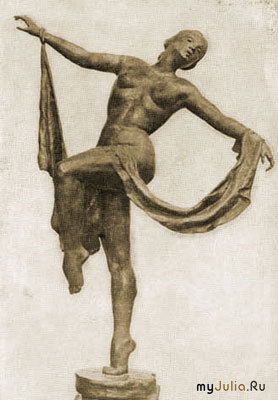 Додаток  2 .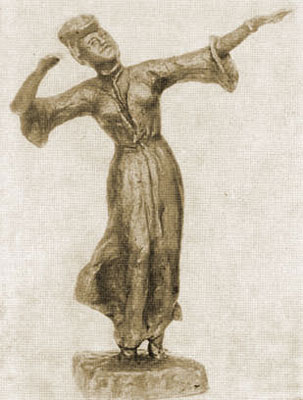 Додаток  3 .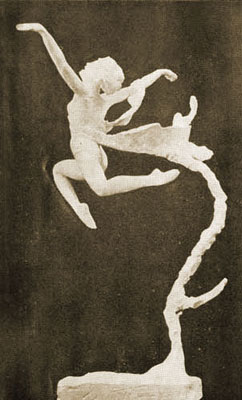 Додаток  2  .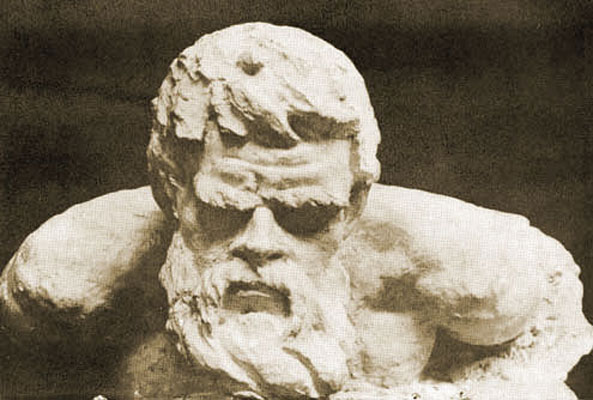 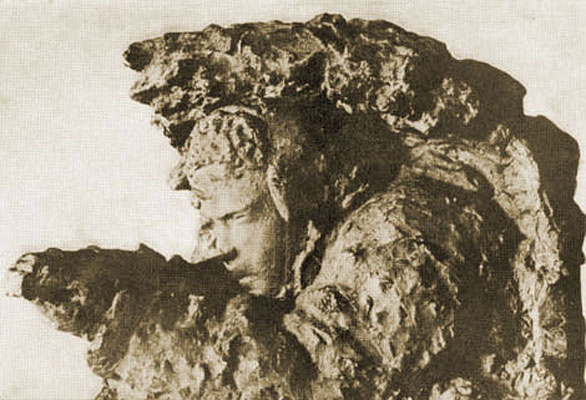 Додаток  4 . 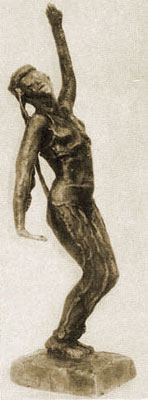 Додатки:http://www.hmustaev.ru/Image/cache/Image___WW6477486_795271_450xauto.jpghttp://www.tourdnepr.com/images/stories/Famous_People/Gorenstein_Pauline_M_1_1.jpghttp://img1.liveinternet.ru/images/attach/c/2/73/403/73403005_702315_7419nothumb500.jpghttp://www.myjulia.ru/data/cache/2011/03/11/702314_6529-0x600.jpghttp://www.pavlova.ws/lina_po/i_lina/28.jpghttp://andreygoncharov.users.photofile.ru/photo/andreygoncharov/150056090/xlarge/151647914.jpghttp://img1.liveinternet.ru/images/attach/c/2/73/403/73403049_702316_4168nothumb500.jpghttp://andreygoncharov.users.photofile.ru/photo/andreygoncharov/150056090/xlarge/151647918.jpghttp://www.hmustaev.ru/Image/cache/Image__WW25_450xauto.jpgВикористані джерела:http://chtoby-pomnili.com/page.php?id=656http://www.pavlova.ws/lina_po/01.phphttp://www.antique-salon.ru/forum/index.php?showtopic=39557